Молитвенный Дневник                  Апрель-2016
Фонда Варнава  Благодарим вас за молитвы о наших братьях и сестрах во Христе, это так важно для них. Порою мы вынуждены изменять или опускать их имена из соображений безопасности, и у нас есть всего несколько страниц, чтобы рассказать вам о них, но Господь знает всех их поименно и все, в чем они нуждаются. Спасибо за понимание. Необязательно ограничиваться словами, в которых выражены молитвенные нужды. Вы можете молиться об этих ситуациях своими словами, как побуждает вас Господь.Пятница 1 апреля Сагхир (12 лет) всегда мечтал научиться читать, чтобы читать вслух Библию. Но, как и во многих других семьях пакистанских христиан, его родители не могли научить его, а поблизости не было ни одной школы. Вместо того чтобы учиться, он работал со своими родителями на обжиге кирпичей. Но благодаря помощи Фонда Варнава недалеко от его дома открылась христианская школа, которую сейчас Сагхир регулярно посещает, и он уже научился читать и писать. Его родители счастливы, слушая, как он читает им вслух Писание или рассказывает стихи по памяти. Молитесь о семье Сагхира, чтобы они возрастали в Господе и чтобы Господь исполнил мечту Сагхира стать пастором.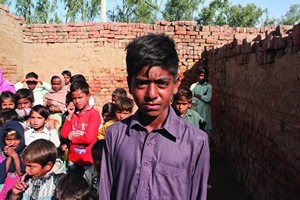 СагхирСуббота 2 апреля Индийская христианка по имени Свапна потеряла своего нерожденного малыша, после того как ее и других верующих, включая детей, избили индуистские экстремисты, ворвавшиеся на молитвенное собрание в штате Телангана. Толпу нападавших возглавлял бывший сарпанх (глава деревенской общины). Подобное антихристианское насилие происходит в Индии все чаще. Молитесь о христианах Индии, чтобы они прощали своих обидчиков и молились за тех, кто их гонит (Матфея 5:44).Воскресенье 3 апреля “До сих пор полиция не приняла никаких мер, и мы знаем, что ничего не произойдет. Мы идем дальше и молимся о мире”. Такие слова произнес один из индийских христиан в Нью-Дели, церковь которого год назад сожгли, а полиция до сих пор толком не провела расследования, не говоря уже о том, чтобы кого-то арестовать. Нападения на церкви в столице Индии не редкость, но полиция мало обращает на это внимание. Присоединяйтесь к молитве индийских христиан о мире в их стране. Молитесь о том, чтобы власти защищали их права и безопасность. Христиане составляют менее 1% населения Дели. Просите Господа защить Свой верный народ в этом городе, второй по численности город в мире.Понедельник 4 апреля Прошло уже больше шести лет с тех пор, как “Арабская весна” погрузила Сирию в эту ожесточенную и разрушительную гражданскую войну. Молитесь о том, чтобы в этот регион вернулись мир, стабильность, а также гармоничные и уважительные отношения, которые существовали между мусульманами и христианами. “Это воля Божья? Почему Он не отвечает на наши мольбы? Несмотря на наше доверие Ему, мы не видим света в конце тоннеля”, — говорит один из христиан в Алеппо — городе, который был обстрелян и захвачен боевиками, где воды, еды, топлива и электричества крайне мало или нет совсем. Кроме этого посреди холодной зимы вспыхнула эпидемия свиного гриппа H1N1. Молитесь о наших братьях и сестрах, чтобы их вера не поколебалась в этих испытаниях, но чтобы они всегда радовались о Господе (Аввакум 3:17-18).Вторник 5 апреля К середине января боевики “Исламского государства” (ИГ) отпустили небольшими группами 161 пленного христианина из тех 253, которых они захватили из поселений в районе реки Хабур на северо-востоке Сирии 23 февраля 2015 года. 23 сентября трое пленных были казнены, остальные 89 человек из той группы пленных все еще остаются в руках боевиков. Еще у боевиков остаются в плену 185 сирийских христиан из захваченного города Эль-Карьятейн. Молитесь о том, чтобы Господь смягчил сердца лидеров ИГ, чтобы они отпустили Его народ (Исход 6:1; 8:1). Фонд Варнава заботится о нуждах освобожденных пленных, предоставляя им практическую и медицинскую помощь.Среда 6 апреля Одна мать в Алеппо, Сирия, отправила своего 9-летнего сына к одному из партнеров Фонда Варнава, который распределяет ежемесячную продовольственную помощь некоторым самым нуждающимся христианам в городе. Он просил хлеба и постоянно повторял: “Я очень надеюсь не вернуться домой с пустыми руками”. Другой маленький мальчик спросил: “Мы живем в последнее время?”. А одна девочка, которая была волонтером и активно помогала служителям в церкви, спросила: “Почему я теряю лучшие годы своей жизни? Почему я живу не как все остальные девочки в мире?”. Молитесь о детях и подростках в Сирии и особенно в Алеппо, которые уже вдоволь натерпелись за годы войны. Просите Господа подкрепить их и воздать им за те годы, что они потеряли (Иоиль 2:25).Четверг 7 апреля 30 декабря в Камишли, на севере Сирии, погибли 16 человек и десятки были ранены в результате терактов в трех ресторанах, которыми владели христиане. Это произошло в христианских кварталах города. 13 из погибших были христианами. Просите Господа Иисуса утешить тех, кто лишился своих родных, и исцелить раненых.Пятница 8 апреля В декабре был взломан вебсайт одной из церквей в Сиднее, Австралия, вместо него было размещено графическое видео, в котором говорилось: “Мы не ведем переговоры, кроме как пушками, мы не вступаем в диалог, кроме как автоматами, и мы не прекратим бороться, пока пока по воле Аллаха на вознесем молитвы в завоеванном Риме” (некоторые исламисты считают Рим символической столицей мирового христианства). Месяцем ранее подобным образом взломали сайт христианской миссионерской организации в Исландии. Сирийская церковь в Сиднее считает, что атаку на сайт могло спровоцировать то, что они собирают пожертвования для христианских беженцев из Сирии и Ирака. Молитесь о том, чтобы Господь Иисус Сам привлек к Себе тех, кто взломал эти сайты. Молитесь о том, чтобы они, используя свои навыки в области IT, услышали евангелие и не смогли устоять перед всепрощающей любовью Господа.Суббота 9 апреля Христианские беженцы из Сирии, Эритреи и других стран, живущие сейчас в лагерях для беженцев в Германии, терпят столько страданий и насилия от мусульманских беженцев, что некоторые говорят, что хотят вернуться домой, что даже дома они не испытывали таких гонений. Угрозы физической расправы над христианами стали уже обычным делом, так что многие отказываются ночевать в лагерях и остаются на ночь в немецких церквях. Езиды тоже испытывают гонения. Пожалуйста, молитесь о том, чтобы власти Германии вмешались и защитили этих уязвимых людей, которые и так уже слишком много пострадали.Воскресенье 10 апреля 24 декабря, в канун Рождества, на Филиппинах исламские боевики убили 9 христиан, нападая на христианские деревни на южном острове Минданао, где проживают, в основном, мусульмане. Полиция утверждает, что это боевики группировки “Исламские бойцы за свободу Бангсаморо” (ИБСБ), выразившей в 2014 году свою приверженность “Исламскому государству”. В 2008 году ИБСБ откололась от главной исламистской группировки на Филиппинах — “Исламского освободительного фронта Моро”, не согласившись с ее решением вступить в мирные переговоры с правительством. Молитесь о тех, кто оплакивает своих родных, убитых исламистами, да утешит их Господь. Молитесь также о террористах ИБСБ, чтобы Князь мира изменил их сердца, чтобы они полюбили мир так же, как сейчас они любят насилие. Понедельник 11 апреля В монгольском городе Улгий проживают, в основном, мусульмане из этнической группы казахов. 16 лет назад в это городе не было ни одного христианина. Сегодня же там есть несколько групп верующих, которые оставили ислам и последовали за Христом. Практически все из них подвергались арестам. Полиция нередко прерывает их собрания и угрожает сжечь их дома, но они продолжают собираться. Единственная христианская литература, которая у них есть, это Библия и самодельный сборник гимнов. В январе в печную трубу одного из домов, где они собирались, было брошено взрывное устройство (местные дома имеют плоскую крышу, так что это сделать несложно). Верующие решили на какое-то время прекратить собрания. Пожалуйста, молитесь о том, чтобы Бог защитил их, удалил всякий страх и сохранил от нападок.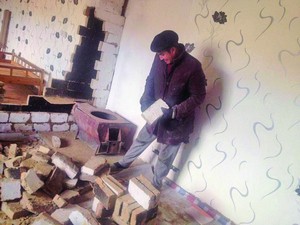 Разбор завалов после взрываВторник 12 апреля В декабре 2015 года на строящуюся церковь в Египте напала толпа из около 400 молодых мусульман, после чего проект закрыли, хотя церковь имела необходимое разрешение на строительство. В последние годы власти ослабили требования к строительству и ремонту церквей, однако многие местные мусульмане все еще решительно настроены на то, что христианам нельзя позволять строить места поклонения. Такое понимание уходит корнями во времена зарождения ислама. Молитесь о том, чтобы мусульмане в Египте приняли идею равенства всех граждан, независимо от их вероисповедания, и чтобы противодействие строительству церквей прекратилось.Среда 13 апреля “Мы слишком затянули с восстановлением и реставрацией церквей, которые были сожжены. Все работы будут завершены … Пожалуйста, примите наши извинения за то, что произошло”, — сказал 6 января президент Египта Ас-Сиси христианам, собравшимся в Каире на особом рождественском богослужении в соборе св. Марка. Он имел ввиду многие церковные здания на юге страны, которые были разрушены исламистами. Это уже второй год, когда он посещает Рождественское богослужение и говорит приветственное слово христианам. Он также призвал исламских лидеров поздравить христиан с Рождеством и учить мусульман, что нельзя никому причинять вред за его религиозный выбор. Это очень смело с его стороны, учитывая, что ислам учит казнить мусульман, которые решили последовать иной религии. Благодарите Бога за эту смелую и объективную позицию президента Ас-Сиси и молитесь о том, чтобы и другие последовали ему. Молитесь о том, чтобы он сдержал свое обещание восстановить все церкви в этом году.Четверг 14 апреля Уже прошло больше двух лет с того дня, когда в городе Чибок на севере Нигерии боевики Боко-Харам похитили более двухсот школьниц, в основном, это были девочки из христианских семей. По заявлениям группировки, девочки были обращены в ислам и выданы замуж за боевиков Боко-Харам. Большинство из них уже стали матерями. Все это время их родители ждут их, надеясь на то, что девочек найдут и спасут. Многие уже отчаялись. Как минимум 17 человек из них уже умерло, не выдержало сердце. “Овцы Мои слушаются голоса Моего, и Я знаю их; и они идут за Мною. И Я даю им жизнь вечную, и не погибнут вовек; и никто не похитит их из руки Моей” (Иоанна 10:27-28). Просите Господа, нашего Доброго Пастыря, сохранить этих овечек, укрепить их веру и любовь к Нему в их юных сердечках. три месяца назад президент Нигерии Бухари приказал провести новое расследование в связи с этим похищением.Пятница 15 апреля За последние два года боевиками Боко-Харам было похищено около 2,000 человек (в основном, женщины и девочки). В последние месяцы сотни из них были найдены и освобождены нигерийскими военными. Молитесь о том, чтобы власти Нигерии могли определить местонахождение всех похищенных людей и освободить их. Молитесь о покаянии боевиков Боко-Харам, которые верят, что своим жестоким насилием они угождают Аллаху. Молитесь о том, чтобы Бог любви проговорил лично к каждому из них, привел их к покаянию и к вере в Господа Иисуса Христа.Суббота 16 апреля Боевики Боко-Харам продолжают терроризировать поселки на севере Камеруна, вдоль границы с Нигерией. Во время нападения на Тайере было сожжено 80 домов христиан, церковь, а также запасы продовольствия — кукуруза, просо, арахис, фасоль и хлопок. Просите нашего Небесного Отца восполнить все нужды детей Его, потерявших все, что у них было. Да утешит их обетование вечного наследства, нетленного, чистого, неувядаемого, хранящегося на небесах для них (1 Петра 1:4).Воскресенье 17 апреля Кенийские христиане встревожены новыми законопроектами относительно религиозных организаций. Как говорят верующие, эти законы “нацелены на то, чтобы закрыть рот и заставить замолчать церковь в Кении” и являются продолжением намеренной политики против церкви, которую власти проводят последние 15 лет. Вопросы, регулируемые новыми указами, вполне можно решить в рамках уже существующих законов. Пожалуйста, поддержите христиан Кении в молитве, которые выступают против принятия этих законов через лоббирование, обращение к парламенту и, если это не поможет, через суд. За последние два года в Кении не было зарегистрировано ни одной новой церкви, хотя заявки поддавали около 7,000 общин.Понедельник 18 апреля В декабре власти Танзании объявили о запрете 1,268 неправительственных организаций (НПО) и объявили предупреждение еще 1,406-ти. Одной из причин стало то, что они “вмешиваются в дела других религий”. Большинство церквей Танзании и христианских миссионерских организаций зарегистрированы как НПО, что грозит им закрытием на основании того, что проповедь евангелия мусульманам, в результате которой мусульмане обращаются ко Христу, или даже укрытие преследуемых христиан, обратившихся из ислама может быть интерпретировано как “вмешательство в дела других религий”. Особенно таким обвинениям подвержены христианские общины в тех регионах страны, где большинство населения исповедует ислам. Пожалуйста, молитесь о мудрости, проницательности и мужестве для пасторов и служителей Танзании перед лицом растущего давления на христиан.Вторник 19 апреля “Этот проект ободрил [верующих] мыслью о том, что люди в других странах думают о них и отправляют им помощь”. Такое сообщение Фонд Варнава получил от своего проектного партнера в Банги, столице Центральноафриканской республики, после того как мы отправили помощь для христианских переселенцев, потерявших свои дома из-за жестоких мусульманских группировок. Около 200 семей получили рис, сахар, мыло и матрасы, еще две семьи, чьи дома были сожжены дотла, получили дополнительную помощь. Молитесь о наших братьях и сестрах, чтобы Бог защитил их и они знали. что они не забыты другими христианами в мире.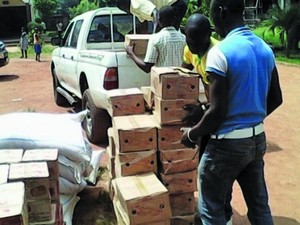 Помощь для христианских переселенцев в БангиСреда 20 апреля Благодарите Господа за отвеченную молитву об Иране. Двое христиан, обратившихся из ислама, были освобождены из тюрьмы раньше срока. Суруш Сараи был освобожден 11 ноября, на 14 месяцев раньше срока, а Фаршид Фатхи вышел на свободу 21 декабря, на два года раньше установленной даты освобождения. Он отсидел в тюрьме почти пять лет. Однако через два дня после его освобождения был арестован другой христианин, бывший мусульманин, а еще через два дня, накануне Рождества, были арестованы еще 9 верующих за участие в богослужении домашней церкви в Ширазе. Молитесь о том, чтобы иранские власти прекратили свои попытки подавить растущую церковь в Иране, которая все больше и больше пополняется выходцами из ислама.Четверг 21 апреля Молитесь об иранском христианине Мейсаме Ходжати, которого арестовали 23 декабря. После задержания его увели с завязанными глазами, затем по многу часов в день его допрашивали и избивали, пока наконец 6 января его не обвинили в отступничестве от ислама, евангелизме, распространении Библий и насаждении домашних церквей. Во время задержания Мейсама в доме его родителей сотрудники полиции конфисковали его компьютер и мобильный телефон, а также Библии, сборник гимнов и другую христианскую литературу. Они даже разбили рождественскую елку. На данный момент Мейсама выпустили под залог. Молитесь о том, чтобы с него сняли обвинения. В Иране отступничество от ислама карается смертной казнью.Пятница 22 апреля Благодарите Бога за решение суда в Судане, который снял обвинения с пастора Хафеза Менгисто и адвоката Моханида Мустафы, защищавшего двух других пасторов в суде от сфабрикованных против них обвинений, которые могли привести к смертному приговору. Они были арестованы за попытки помешать властям снести церковь пастора Менгисто в Хартуме, а те два пастора, которых защищал Мустафа, приехали из Южного Судана, чтобы посетить эту церковь и ободрить общину. Молитесь о прекращении притеснений этой общины и всех, кто ей помогает.Суббота 23 апреля В декабре в Хартуме и Омдурмане (Судан) были арестованы три христианина. Один из них — христианский активист Талахон Нигоси Касса Ратта, который помогал организовать демонстрации против вмешательства властей в право собственности хартумской церкви на землю и здание. Второй — пастор Ква Шамаль, который безуспешно пытался противостоять сносу его церкви. Третий — пастор Хассан Абдурахим. На данный момент всем троим до сих пор не предъявлено никаких официальных обвинений и неизвестно, где их держат. Молитесь о прекращении сноса церквей в Судане и преследований всех, кто пытается этому противостать.Воскресенье 24 апреля Воздайте благодарность нашему Небесному Отцу, который знает каждого из верных детей Своих, страдающих за Христа. Мы можем не знать их имена и все, с чем им приходится сталкиваться, но молимся о том, чтобы даже в этих страданиях они радовались о спасении, дарованном им во Христе. Молитесь о том, чтобы эти испытания и искушения укрепили их веру, чтобы в итоге она оказалась подлинной — к похвале и чести и славе в явление нашего Господа Иисуса Христа (1 Петра 1:6-7).Понедельник 25 апреля М. все свое время посвящает служению у себя на родине в Центральной Азии, заботясь о более 30 общинах христиан, которые обратились из ислама. Раз в месяц он посещает каждую группу, наставляет новообращенных, обучает служителей и иногда отвозит верующих в зарегистрированные церкви в других регионах страны, чтобы они могли побыть на богослужении в большой церкви. Важная часть его работы — помочь христианам на бояться штрафов или гонений. Молитесь о том, чтобы Господь укрепил его, дал ему силы, мудрости и защитил M. всех тех, о ком он заботится. Фонд Варнава оказывает ему финансовую поддержку.Вторник 26 апреля Одна христианская община на Кавказе, где много мусульман, не могла найти место, где она могла бы собираться, так церквям отказывают в аренде, а на приобретение собственного здания у христиан недостаточно средств. Но с помощью Фонда Варнава и пожертвований от других церквей в этом регионе теперь у этой общины есть сове собственное небольшое здание. Оно используется не только для проведения богослужений, молитвенных общений, изучения Писания и собраний служителей, но также там могут ненадолго остановиться верующие, вынужденные бежать из своего родного дома из-за гонений. Молитесь о том, чтобы новое церковное здание стало для многих местом благословения, мира, надежды, исцеления, роста и спасения. Среда 27 апреля Молитесь о Вагифе и его медиаслужении в Азербайджане, направленное на тех верующих, что не имеют возможности посещать церковь из-за гонений со стороны родственников и соседей. Это служение предоставляет им аудиоматериалы, такие как проповеди и чтение Писания, а также общение с волонтерами, которые могут выслушать звонящих, ответить на их вопросы и помолиться вместе с ними. Молитесь о Вагифе и обо всех, кто участвует в этом служении, чтобы Бог направлял их во всем, что они делают, и сделав их Своим сосудом, через который изливаются благословения на одиноких и страдающих христиан. Фонд Варнава поддерживает это служение.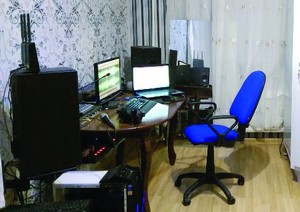 Студия медиаслужения в АзербайджанеЧетверг 28 апреля Нгуен Ван Даи — вьетнамский христианский правозащитник. 6 декабря он принял участие в конференции в провинции Нгеан, чтобы рассказать людям об их законных правах, включая право на свободу вероисповедания. После конференции Нгуена Ван Даи и троих его друзей, которые тоже были на конференции, встретили около 20 сотрудников полиции в штатском и избили их деревянными палками. Нгуена толкнули в море. Молитесь о том, чтобы власти Вьетнама прекратили преследовать тех, кто добивается правосудия и свободы в своей стране.Страстная Пятница Воздайте благодарность Господу за смерть и воскресение Иисуса Христа и за Его дар вечной жизни всякому верующему. Благодарите Его за верность многих христиан, которые не возлюбили души своей даже до смерти (Откровение 12:11). Молитесь о том, чтобы их готовность умереть за Христа вдохновляла их братьев и сестер стойко переносить страдания, а также убедила их преследователей в истине и силе евангелия. Молитесь также о семьях и общинах тех, кто страдает за Христа, чтобы они не скорбели, как не имеющие надежды (1 Фессалоникийцам 4:13), но утешались мыслью о том, что их родные и близкие умерли как мученики.Суббота 30 апреля Благодарите Бога за живую надежду, которую Он даровал нам, воскресив Господа нашего Иисуса Христа. Молитесь о том, чтобы христиане, страдающие за имя Его, утешились и ободрились обетованием вечного наследия и твердо держались своей веры, что бы ни случилось. Молитесь также о том, чтобы надежда эта утешала и нас в наших собственных испытаниях и страданиях.www.barnabasfund.ru                         АПРЕЛЬ-2016 